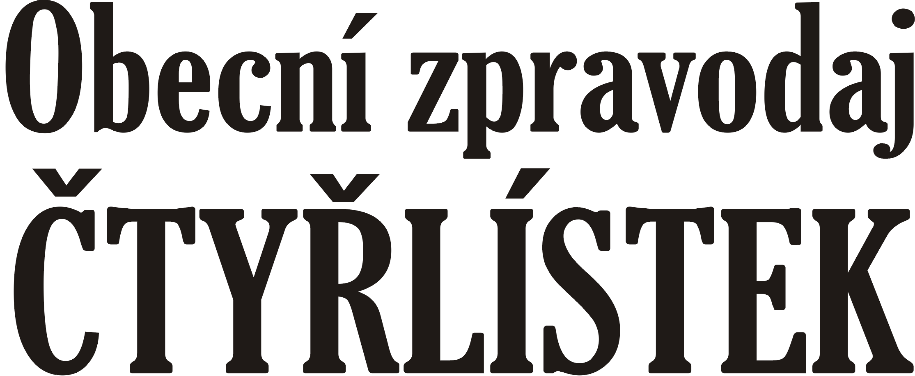 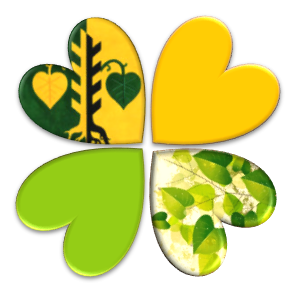 Vážení spoluobčané,možná jste si povšimli, že v některých jiných jazycích slovo jaro neznamená pouze období roku, ale vyjadřuje i rozmach, pramen, pružnost, vymrštit se nebo i pustit se do práce. V češtině sice slovo jaro v jiném smyslu běžně nepoužíváme, ale tu skrytou dynamickou sílu a počátek obnovy v něm cítíme a vnímáme také. Slovo Velikonoce je ve většině jazyků spojeno s původním významem přechod, přejít (příp. východ). My v našem českém vyjádření to už takto nevnímáme. Možná jen cítíme za „velkou nocí“ možnost odkazu na nějakou neobvyklou událost. Dle veřejných průzkumů 75% obyvatel naší republiky mezi jarem a velikonocemi nečiní významový rozdíl. Holt dlouhé „historické zimě“ plné malomyslnosti, letargie a tmy se do velké míry opravdu podařilo nechat nás zapomenout, kde ten pravý přechod, přejití nebo východ, případně východisko, z našeho všedního trmácení můžeme hledat.A) Z minulosti – na téma Velikonoce – Víte nebo nevíte?Proč Velikonoce? Základem křesťanských Velikonoc v našich zemích je vzpomínka na ukřižování Ježíše Krista, oslava jeho vzkříšení a nanebevzetí.     Kdy se Velikonoce slaví? Pravidla pro určení data Velikonoc byly stanoveny roku 325. Velikonoční svátky připadají na neděli následující po prvním jarním úplňku. Pokud první jarní úplněk připadne na neděli, slaví se Velikonoce až další neděli.        Od kdy do kdy jsou Velikonoce? Velikonoce podle katolické tradice začínají až na velikonoční neděli slavnostní Vzkříšení a trvají padesát dní až do Letnic, slavnosti Seslání Ducha Svatého na Kristovy učedníky. 40. den od neděle velikonoční je slavnost Nanebevstoupení, která připomíná Ježíšův výstup ze země do nebe a jeho oslavení u Otce.  Letošní Velikonoce tedy končí až začátkem června.                                             Co je to půst? Je to to období očisty. Omezení v příjmu potravy. Zřeknutí se příjmu masa z teplokrevných zvířat.  Půst má mít vždy i duchovní rozměr. Postem není myšlen jen půst od jídla, ale zřeknutí se toho, co je v životě zbytečné, postradatelné či překážející a brzdí duchovní rozvoj. V současné době se objevuje „ekologický půst“, například omezení zbytečných jízd autem, půst od počítače nebo od sociálních sítí.Kdy začíná Velikonoční půst? Začíná 40 dní před Velikonocemi Popeleční středou. Neděle se do postní doby nezapočítávají, poněvadž se za postní dny nepovažují. Postit se mají věřící po dovršení 14. roku věku do dovršení 60. roku věku. Věřící mimo toto věkové rozmezí postem vázáni nejsou. Od povinnosti postit se může být upuštěno ze zdravotních či jiných závažných důvodů Co je to popelec? Popelec je znamení kříže, který kněz uděluje věřícím na čelo jako symbol toho, že člověk je pomíjivý.  „Prach jsi a v prach se obrátíš“.Popel je ze spálených loňských kočiček z Květné neděle. Podle některých pramenů by to měl být popel z olivových a palmových ratolestí.Co je to svatý týden? Modré pondělí - nevykonávala se žádná větší práce. Pekly se Boží milosti. Šedivé úterý - začal úklid, vymetaly se pavučiny. Jedla se pučálka. Škaredá středa - připomínala se Jidášova zrada a vymetaly se komíny. K jídlu byly bramborové trhance. Dokončoval se velký jarní úklid.Zelený čtvrtek – první ze slavnostních dnů Svatého týdne. Připomínka Poslední večeře Páně. I v současné době na připomínku této události někteří kněží myjí věřícím nohy. Na Zelený čtvrtek večer odlétají zvony do Říma a v kostelích je ticho až do večera Bílé soboty. Zvonění nahrazuje zvuk řehtaček, klapaček aj., který také vyhání nečisté síly z domů. Jedly se jidáše potřené medem a luštěninová jídla.Velký pátek -  den ukřižování Ježíše Krista. Nemá se hýbat s půdou, na venkově se nepracovalo na poli ani v sadě. Nepralo se prádlo. Nic se nepůjčovalo, protože půjčená věc by mohla být očarovaná. Křesťané drží přísný půst na znamení smutku. Jedly se ryby nebo bramborové těsto ve tvaru ryby, hustá polévka, ve které bývá kysané zelí, špenát, brambory a luštěninyBílá sobota - během dne se nekonají žádné obřady ani mše svatá. Připomíná den, kdy Ježíš ležel v hrobě. Název může také pocházet z lidových zvyků velkého úklidu a bílení, konaných tento den. Bílá sobota liturgicky končí západem slunce. Nastupující noc už patří obřadům Velikonoční vigilie, což je bohoslužba noci, v níž byl Ježíš vzkříšen. Velikonoční neděle – Boží hod velikonoční slaví Kristovo zmrtvýchvstání a vítězství nad smrtí (a vykoupení celého lidstva).Co je to Paškál? Je to silná svíce z bílého vosku, často i ozdobně malovaná, která se zapaluje o Velikonocích na Bílou sobotu. Svíce je symbolem Kristova vzkříšení a zapaluje se zvlášť obřadným způsobem. Rčení pochází zřejmě z toho, že před paškál, požívající velké vážnosti, bývali přiváděni lidé, aby něco dosvědčili, pravdivě vypověděli a případně před svící na pravdivost svých slov přísahali. Tomu přesně odpovídá význam rčení, tj. důkladně někoho vyslechnout, vyzpovídat, přimět jej, aby řekl, jak se věc skutečně stala. (někteří současníci si naopak myslí, že paškál je něco jako pranýř).Co to jsou pašije? Vyprávění z evangelia (z Bible) o utrpení a smrti Ježíše Krista nebo i příběhy, dramatické hry, liturgická čtení či hudební skladby, které se jimi inspirují a toto téma zpracovávají.Co znamená nápis INRI? Nápis  INRI je zkratka latinského Iesus Nazarenus Rex Iudaeorum, česky Ježíš Nazaretský, král židovský. Podle Janova evangelia nechal nápis na kříž umístit Pilát Pontský v nezkráceném znění ve třech jazycích, a to v hebrejštině, latině a řečtině.  Co je to Pieta? Pieta je zobrazení Panny Marie na klíně s tělem Krista po jeho snětí z kříže.Co je to Kalvárie? Zobrazení křížové cesty. Symbolicky zobrazuje události spojené s ukřižováním Ježíše Krista na hoře Golgota. Většinou má čtrnáct zastavení. Víte co znamená slovo ahoj :-) ? Jde o zkratkové slovo k latinské frázi ad honorem Jesu -  česky tedy ke slávě Ježíše!                                                                                      (Tyto zajímavosti jsou převzaty z přednášky Jar. Ozorákové st. při velikonočním tvoření.)B) Z kulturních akcíNový rok 2017 jsme otevřeli již 4. ročníkem oblíbené retro akce plné humoru, muziky a dobrého jídla a pití. Obecní dračky se v sobotu 14. ledna 2017 opět vydařily. Stará historická místnost na Lipině byla útulně vytopena, a tak peří v šikovných rukách našich děvčat jen šustilo. Při českých písničkách v podání Irenky, Mirka a Jiřího došlo i na taneček a při dobrém jídle a pití se vesele hlaholilo do dlouhého večera. Je príma, že nám Míla opět ochotně zajistil dovoz i rozvoz účastníků.V sobotu 28. ledna 2017 se skupinka našich občanů zúčastnila obecní mini exkurze do Regionálního muzea v Chrudimi na výstavu TKALCOVSTVÍ v našem kraji. Pan Josef Fidler je nejenom úžasný vypravěč a znalec historie tkaní v našem kraji, ale podařilo se mu obnovit evropsky jedinečný klenot hlinecké historie, a to ručně tkanou žinylku, za kterou získal ocenění „Nositel tradic“. Jeho dílnu najdete v hlineckém Betlémě.Letošní obecní ples byl po delší době naplánován opět na únor, na sobotu 4.února 2017 Pořadatelé trošku trnuli, jestli ho nebude v tomto případě tradičně provázet mrazivé počasí. Ale letošní zima byla celkově natolik trvale zamrzlá, že plesová sobota v tomto směru nebyla nijak výjimečná. V našem kulturním stánku jsme se sešli opravdu v hojném počtu. Kdo zavítal, věřím, že nelitoval. Předtančení ve stylu country, dražba polštářku z obecního draní, hodnotná tombola i noční bubenické vystoupení, živá hudba skvělé skupiny TRIK, a také možnost sousedského setkání nad skleničkou dobrého moku učinil náš obecní ples jednoznačně jedničkou našich zimních kulturních akcí.V sobotu 18. února 2017 byl v naší obci uspořádán historicky první Maškarní bál pro dospělé. Pořadatelem bylo „zlaté jádro“ souboru Kvitko ve spolupráci s Klíčenkami a se sportovním klubem Pohled. Svého nelehkého úkolu se zhostili naprosto skvěle a patří jim veliká pochvala! Živou hudbu výborně hrající skupiny Bíbři střídaly „osvědčené pecky“ našeho DJ Františka. Tombola si nezadala s plesovou a i program byl naprosto originální. Taneček „Klíčenkových“ žen na styl „Slunce seno“, „Kvítkovská“ pohádková taškařice a svěží ochutnávka z „Partičkového“ programu. Kdo vytrval, mohl se zúčastnit i noční eroticky vyhlížející soutěže a vyhrát rýžovar :-). Těch, kteří si troufli přijít v maškarním oblečku nebylo mnoho, ale rozhodně by za přípravu a smysl pro humor zasloužili metál. Některé převleky byly tak výborné, že trvalo hodně dlouho, než se zjistilo, kdo se pod maskou vlastně ukrývá. Věřím, že se příští rok už nikdo nebude stydět a o zajímavé a originální masky nebude nouze.Celý týden od 4. do do 11. března 2017 přinášeli místní i přespolní do našeho kulturáku nadbytečné knížky pro další ročník akce Burza knih a malý bleší trh. Knih bylo letos přineseno tolik, že jimi byly obloženy nejen stoly, ale i skoro všechny židle. Cca 300 knih si našlo svého nového majitele a cca 200 knih bude předáno Diakonii Broumov. Knihy poškozené a vyhodnocené jako dál již těžce použitelné poslouží alespoň jako materiál pro recyklovaný papír.Další cestopisná přednáška s promítáním se uskutečnila v pátek 17. března 2017. Gabriela Kozáková – dívka, která za dva roky procestovala skoro celý svět nám přiblížila turisticky atraktivní místa Jižní Ameriky. Její poctivá výpověď o krásách světa i odvrácené stránce dlouhého toulání světem byla velmi působivá a poučná. Pro Dětský karneval v sobotu 18. března jsme angažovali zcela nové aktéry – dvojici Honzu a Honzu. Když se ukázalo, že za jedním z Honzů se ukrývá oblíbený Honza Popleta – Jan Petráš, bylo jasné, že se nikdo nudit nebude a děti si celý program náležitě užijí. Těšte se! Honzu Popletu s Popletova jsme do naší obce pozvali i pro příští rok.Tradičním po duši pohlazením pro naše dříve narozené spoluobčany je s pečlivostí připravovaná akce Setkání seniorů. Letošní setkání bylo naplánováno na neděli 26. března 2017 a bylo provázeno krásným sluníčkovým počasím.  Děti z naší školky všem ukázaly, že stále platí „Co Čech to muzikant“ a kromě společně zpívaných písniček snad každé z nich dokázalo zapískat na flétničku nějakou známou lidovou melodii. Akceschopný a „všehoschopný :-)“ Soubor Kvítko bleskově připravil nový a tradičně trošičku pikantní program „Na kovárně“. V minipřednášce představily nové možnosti ve službách o seniory i pracovnice Sociálních služeb z Chrudimi. Voňavé řízečky se salátem, domácí zákusky naší cukrářky Mirky i závěrečné koláčky k tomuto vydařenému odpoledni samozřejmě také přispěly. Postřehy z dalších akcí Vám přineseme v letním čtyřslístkovém vydání.C) Ze života obce a ostatní infoJelikož Vás v minulém vydání náš Čtyřlístek informacemi z provozu naší obce přímo zasypal, nechá další várku úředních záležitostí zase až na příští vydání. Všechy aktuální informace z místního dění naleznete na info tabulích a na w-stránkách obce a samozřejmě i na telefonické horké lince 605 484 333 :-).Krásné Velikonoce, plné radosti a obnovy            Vám přejeVáš Obecní čtyřlístek